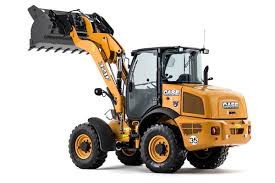 Problématique :Lors du renouvellement de sa chargeuse articulée, le service technique d’une communauté de commune du Vercors souhaite acquérir une chargeuse sur pneus CASE 321 F.Le concessionnaire propose en option un contrepoids arrière.Avant d’acheter le produit, on vous demande d'argumenter sur le gain de chargement que procurera cette option.Première partie : étude statiqueObjectif : Avec une charge utile à 80% sur les fourches et en utilisant l'équation des moments au point A, donner la valeur de l'effort aux roues arrières   puis vérifier qu'il n'y a pas basculement de l'engin.Hypothèses de l’étude :Les liaisons sont supposées parfaites (sans jeu, ni frottement).Les poids propres des pièces sont négligés.L’étude est ramenée dans le plan de symétrie du système (Problème supposé plan).A partir du dossier ressource, compléter le tableau suivant :Vérifiez le non basculement de l’engin, pour cela :Calculer le poids :  (en N) en charge avec fourches (on prendra g = 10 m.s-2)………………………………………………………………………………………………………………………………………………………………………………………………………………………………………………………………………………………………………............................................................En utilisant l’équation des moments, calculer l'effort   aux roues arrières (en N) 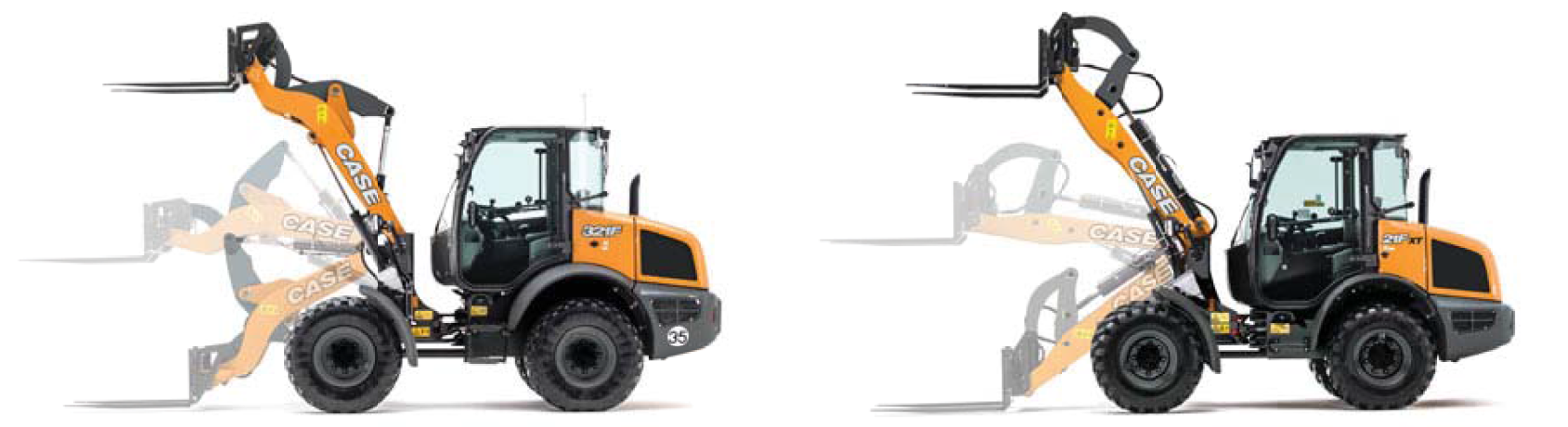 ………………………………………………………………………………………………………….………………………………………………………………………………………………………….………………………………………………………………………………………………………….………………………………………………………………………………………………………….………………………………………………………………………………………………………….………………………………………………………………………………………………………….………………………………………………………………………………………………………….………………………………………………………………………………………………………….………………………………………………………………………………………………………….
En déduire s'il y a basculement de l'engin?………………………………………………………………………………………………………….………………………………………………………………………………………………………….Avec un contrepoids arrière de 150 kg en D, calculer le gain obtenu en C en gardant les mêmes conditions que précédemment.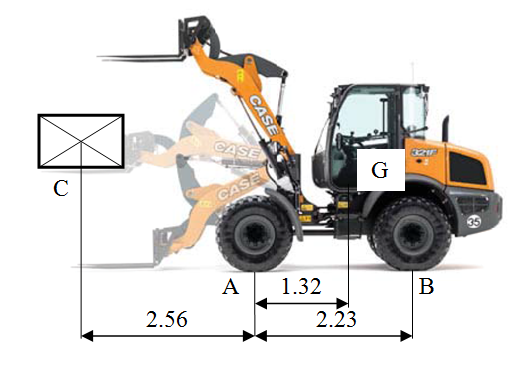 ………………………………………………………………………………………………………….………………………………………………………………………………………………………….………………………………………………………………………………………………………….………………………………………………………………………………………………………….Deuxième partie : étude de résistance des matériauxNous allons maintenant vérifier la résistance de l’axe  compte tenu de l’importance des efforts auxquels il peut être soumis.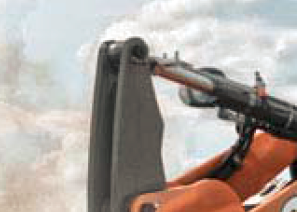 Relever d'après le dossier ressource les informations suivantes:
Calculer la surface de poussée S  (cm²).……………………………………………………………………………………………………………………………………………………………………………………………………………………Calculer la force de poussée F (daN) du vérin d'inclinaison du godet avec une pression P de 230 bar.……………………………………………………………………………………………………………………………………………………………………………………………………………………Représenter sous forme de croquis le type de montage de l'axe du vérin, puis repasser en vert les zones sollicitées.Calculer la surface totale cisaillée de l'axe (mm²)……………………………………………………………………………………………………………………………………………………………………………………………………………………Calculer la contrainte de cisaillement ( N/mm² ) :……………………………………………………………………………………………………………………………………………………………………………………………………………………Ecriver la condition de résistance de l’axe
……………………………………………………………………………………………………………………………………………………………………………………………………………………La résistance pratique de l'acier utilisé est de 85 N/mm² , vérifier si l'axe résiste ………………………………………………………………………………………………………………………………………………………………………………………………………………………………………………………………………………………………………………………………Code : MAMCONCOURS GÉNÉRAL DES MÉTIERSCONCOURS GÉNÉRAL DES MÉTIERSCONCOURS GÉNÉRAL DES MÉTIERSSession 2019Session 2019Baccalauréat Professionnel Maintenance des matérielsBaccalauréat Professionnel Maintenance des matérielsBaccalauréat Professionnel Maintenance des matérielsBaccalauréat Professionnel Maintenance des matérielsBaccalauréat Professionnel Maintenance des matérielsDT 1/3Option A : Matériels agricoles – Option B : Matériels de T.P. et manutentionOption C : Matériels de parcs et jardinsOption A : Matériels agricoles – Option B : Matériels de T.P. et manutentionOption C : Matériels de parcs et jardinsDurée : 6hCoef. :1Coef. :1DT 1/3Masse du CASE 321F (kg).Charge utile à 80% (kg)Diamètre Alésage du vérin d'inclinaison (mm)Diamètre Tige du vérin d'inclinaison (mm)Diamètre Axe de Connexion Tige (mm)